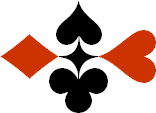 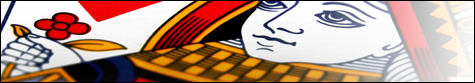 Serie 08 boekje 03 - West opent 1 SA   Bied beide handen - Antwoorden
© Bridge OfficeAuteur: Thijs Op het Roodt

U bent altijd West en begint. Uw partner is Oost.
Indien niet anders vermeld passen Noord en Zuid.
Is het spelnummer rood dan bent u kwetsbaar.Biedsysteem toegepast bij de antwoorden
5542
Zwakke 2Stayman 4 kaart hoog, Jacoby hoge en lage kleurenPreëmptief  3 en 4 niveauBlackwood (0 of 3  - 1 of 4)
Heren gestroomlijndNa het eerste boekje vonden de cursisten dit zo leuk, dat ik maar de stoute schoenen heb aangetrokken en meerdere van deze boekjes ben gaan schrijven.

Het enthousiasme van de cursisten heeft mij doen besluiten om deze boekjes gratis aan iedereen die ze wil hebben, beschikbaar te stellen.

Ik heb bewust in eerste instantie geen antwoorden bij de boekjes gemaakt. Maar op veler verzoek toch met antwoorden.Ik zou het waarderen, wanneer u mijn copyright zou laten staan.

Mocht u aan of opmerkingen hebben, laat het mij dan weten.Ik wens u veel plezier met deze boekjes.
1♠H864Noord

West     OostZuid♠952952♥AB73Noord

West     OostZuid♥H865H865♦A4Noord

West     OostZuid♦862862♣H52Noord

West     OostZuid♣A103A1031515777
Bieding West

Bieding West
Bieding Oost
Bieding Oost
Bieding Oost
11 SA1PasPasEen puntje te weinig in oost om Stayman te bieden. Een verstandige pas van Oost.2♠AVB2Noord

West     OostZuid♠H64H64♥A53Noord

West     OostZuid♥H72H72♦H1032Noord

West     OostZuid♦V654V654♣B7Noord

West     OostZuid♣109810981515888
Bieding West

Bieding West
Bieding Oost
Bieding Oost
Bieding Oost
11 SA12 SA2 SA2Pas2West denkt: Kon ik maar terug naar 1 Sans Atout? Maar helaas. Dat is niet mogelijk.3♠HB6Noord

West     OostZuid♠1095410954♥A42Noord

West     OostZuid♥B963B963♦H3Noord

West     OostZuid♦A4A4♣ A9653Noord

West     OostZuid♣VB10VB101515888
Bieding West

Bieding West
Bieding Oost
Bieding Oost
Bieding Oost
11 SA1222222 SA2 SA3Pas3Het 2♣ bod van oost is Stayman. West heeft geen 4-kaart hoog en biedt 2♦. Oost biedt met zijn 8 punten 2 Sans Atout en west past verstandig. Wat zou u bieden met 9 punten in oost? Ik hoop toch 3 Sans Atout.Begrijpt u nu de pas van west?4♠A85Noord

West     OostZuid♠VB43VB43♥H52Noord

West     OostZuid♥AB98AB98♦AB2Noord

West     OostZuid♦5353♣HB42Noord

West     OostZuid♣V95V951616101010
Bieding West

Bieding West
Bieding Oost
Bieding Oost
Bieding Oost
11 SA1222223 SA3 SA3Pas3Met de hoge kleuren wil het met west niet vlotten. Zijn 2♦ bod geeft aan dat hij geen 4-kaart hoog heeft. Maar met 10 punten in oost, biedt oost 3 Sans Atout.5♠AB3Noord

West     OostZuid♠HVHV♥HB7Noord

West     OostZuid♥108632108632♦AHB92Noord

West     OostZuid♦764764♣53Noord

West     OostZuid♣A86A861717999
Bieding West

Bieding West
Bieding Oost
Bieding Oost
Bieding Oost
11 SA122232443Pas3Het vreemde bod is het bod van 3♥ in west. Maar eigenlijk is dat niet zo vreemd. Met 17 punten en 3 troeven mee, mag west best even zetje geven om te proberen of er ♥ manche in zit. Oost mag 1 distributie punt tellen voor de doubelton ♠ en heeft daardoor 10 punten. Moet wel eerlijk zijn. Zo’n bod van 3♥, gaat ook wel eens mis. Vooral wanneer oost geen of weinig punten heeft.6♠H85Noord

West     OostZuid♠V72V72♥AH95Noord

West     OostZuid♥V1073V1073♦V76Noord

West     OostZuid♦1098310983♣A72Noord

West     OostZuid♣V10V101616666
Bieding West

Bieding West
Bieding Oost
Bieding Oost
Bieding Oost
11 SA1PasPasEr zit weinig anders op voor oost dan te passen met zijn 6 punten. Goede pas.7♠H93Noord

West     OostZuid♠B10B10♥107Noord

West     OostZuid♥A642A642♦AH85Noord

West     OostZuid♦VB76VB76♣AH64Noord

West     OostZuid♣109510951717888
Bieding West

Bieding West
Bieding Oost
Bieding Oost
Bieding Oost
11 SA1222222 SA2 SA33 SA3PasPasOm 2♣, Stayman te mogen bieden, moet oost minimaal 8 punten hebben. Dat bevestigt oost nog eens  met zijn 2 Sans Atout bod. 17 + 8 is bij deze west 25 en daarom biedt hij 3 Sans Atout.8♠AHV8Noord

West     OostZuid♠6464♥HB3Noord

West     OostZuid♥AV109AV109♦V9Noord

West     OostZuid♦A1073A1073♣V963Noord

West     OostZuid♣7527521717101010
Bieding West

Bieding West
Bieding Oost
Bieding Oost
Bieding Oost
11 SA1222223 SA3 SA3Pas3Heeft west eindelijk een 4-kaart hoog, nu heeft hij de verkeerde. Maar dat maakt west niet zoveel uit. Oost biedt met zijn 10 punten de manche, 3 Sans Atout.9♠HVB10Noord

West     OostZuid♠88♥HV7Noord

West     OostZuid♥A8432A8432♦A982Noord

West     OostZuid♦HVB54HVB54♣V3Noord

West     OostZuid♣H2H21717131313
Bieding West

Bieding West
Bieding Oost
Bieding Oost
Bieding Oost
11 SA122232443Pas3Een wijs besluit van oost om geen azen te gaan vragen. Ook ziet het er met zijn 13 punten prima uit. Samen hebben oost west er maximaal 30 punten. Dus 4 ♥ is een prima bod.10♠754Noord

West     OostZuid♠V983V983♥HV3Noord

West     OostZuid♥A942A942♦A54Noord

West     OostZuid♦V103V103♣AH74Noord

West     OostZuid♣1021021616888
Bieding West

Bieding West
Bieding Oost
Bieding Oost
Bieding Oost
11 SA1222222 SA2 SA3Pas3Ondanks zijn 16 punten past west op de 2 Sans Atout van oost. Zou oost 9 punten hebben gehad, dan had hij 3 Sans Atout geboden. Het klopt natuurlijk wel, dat er ook wel eens een 3 Sans Atout gemaakt wordt met 24 punten. Maar ik vind afspraak is afspraak belangrijker.